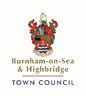 For details of how we use and process your data and our Privacy Notice, please refer to our website: burnham-highbridge-tc.gov.ukALL BOXES TO BE COMPLETED IN BLOCK CAPITALSThis Form MUST be signed by ALL the Holders of the Right of Burial.All paperwork must be received by the Cemeteries Office 48 working hours prior to the requested intermentThis Form MUST be signed by ALL the Holders of the Right of Burial. A copy(s) for each Grant Holder of this Right of Burial MUST be attached to the application form (or if lost or mislaid a Statutory         Declaration must be provided).The Witness should be a neutral third party with no financial or other interest in the agreement. Witnesses cannot be family members.   I/we hereby consent to the above interment taking place in the grave space number. I/we have been advised by the Funeral Director of the Cemetery Regulations which I/We understand and agree to comply with.                            Frequently Asked Questions with Purchasing a Burial PlotQ. What does the Interment fee pay for?A. The interment fee covers the administration for organising the booking of the interment, the preparation and completion of the interment at the time of burial (committal), and the maintenance of statutory registers and records following the interment.Q. How many interments can my burial plot accommodate?A. Unless otherwise stated at the time of booking the interment, all new burial plots shall be excavated at double depth, subject to the casket or coffin size; the Cemeteries Regulations will provide you with further details pertaining to your chosen burial plot.Q. What entitlements do I have when I purchase a grave or cremated remains?A. The purchase of a grave or cremated remains plot means you purchase the right to bury (inter) and attain the right to install a memorial stone on the plot for the duration of the lease. The right is known as the Exclusive Right of Burial.Q. Do I need to purchase a grave or cremated remains plot?A. All graves and cremated remains plots need to be purchased before any interment can take place. This can be purchased some time before the interment, known as a pre-purchase, or at the time of booking an interment (burial). The purchase fee covers the administration for processing the purchase, the cost for maintaining burial plot for the period of time purchased, and the use of the burial plot for the period of time purchased.Q. What is an Exclusive Right of Burial (EROB)?A. An Exclusive Right of Burial is the right to use the plot for the period of time stated in the Regulations which are in place at the time of your purchase. The Regulations at your time of purchase supersede any previous Regulations in place.Q. How long is an Exclusive Right of Burial valid for?A. The purchase of a Exclusive Right of Burial is valid for the period of time as stated in the current Regulations at the time of your purchase; currently this is for 50 years.Q. Do I own the land of my grave or cremated remains plot?A. When you purchase the Exclusive Right of Burial you do not own the land. You are only purchasing the rights to use your burial plot, which is currently for 50 years from the time of your purchase. Your Deed of Grant clarifies your date of purchase and date of expiry.Q. What is a Deed of Grant?A. A Deed of Grant is the legal document which records the purchase of the Exclusive Right of Burial, lists the Holder(s), the burial plot details and the length of tenure with expiry date. The Deed is proof of your rights to the plot and should be kept safe for future proof needs. All of the grand Holders must agree to all future interments.Q. How many people (Holders) can be listed on the Deed of Grant?A. We recommend up to three people attain the Exclusive Right of Burial; all Holders must agree to give consent for future interments and memorial applications on the purchased plot. All holders need to be aged 18 years or over.Q. When do I receive my Deed of Grant?A. Your Deed of Grant is issued after the first interment when you purchase the plot at the time of the burial. If you have pre-purchased the burial plot, the Deed of Grant will be issued to you to present to the funeral director at time of booking the interment (burial). Please keep the Deed of Grant in a safe place as reissuing a mislaid or lost Deed of Grant will incur an administration fee.Q. When can I purchase and install a memorial stone?A. With cremated remains and you can install your memorial stone as soon as you receive your Deed of Grant. The grant needs to be presented to your registered stonemason as proof of your right to instruct your memorial requirements. For all graves we advise families to wait 6 months for the ground to settle before installing a new memorial stone. All memorial stones must only be installed by a registered memorial mason, and must be installed in accordance with current BRAMM and NAMM standardsQ. Can I purchase a kerbed (traditional) grave?A. No, we do not allow these in our Brent Road cemetery, the only cemetery with burial plots available.Q. What else can I place on my cremated remains or burial plot?A. Floral memorabilia, such as vases (not glass) can be part of the memorial stone on a burial plot or cremated remains plot only. No freestanding memorabilia are permitted. This is to ensure the grassed area can be maintained. All unauthorised memorabilia (see the Regulations for clarification) will be removed and placed in a safe place for collection.Email: burials@burnhamhighbridge-tc.gov.ukFOR OFFICE USE ONLYReceipt		 Date receipt 		 Burials: Part ‘C’ postedEROB no. 	Burial no. 	Please sign and post to:FOR OFFICE USE ONLYReceipt		 Date receipt 		 Burials: Part ‘C’ postedEROB no. 	Burial no. 	Burials Office, The Old Courthouse, Jaycroft Road,FOR OFFICE USE ONLYReceipt		 Date receipt 		 Burials: Part ‘C’ postedEROB no. 	Burial no. 	Burnham on Sea, TA8 1LEFOR OFFICE USE ONLYReceipt		 Date receipt 		 Burials: Part ‘C’ postedEROB no. 	Burial no. 	Telephone 01278 788088FOR OFFICE USE ONLYReceipt		 Date receipt 		 Burials: Part ‘C’ postedEROB no. 	Burial no. 	Cheques to be made payable to Burnham on Sea & HighbridgeFOR OFFICE USE ONLYReceipt		 Date receipt 		 Burials: Part ‘C’ postedEROB no. 	Burial no. 	Town Council or pay by BACs to sort: 60-04-12 acc:56092431FOR OFFICE USE ONLYReceipt		 Date receipt 		 Burials: Part ‘C’ postedEROB no. 	Burial no. 	Cemetery name:FOR OFFICE USE ONLYReceipt		 Date receipt 		 Burials: Part ‘C’ postedEROB no. 	Burial no. 	Date of interment:Time of interment:Name of deceased (in full):Name of deceased (in full):Permanent address of deceased:Permanent address of deceased:Date of birth:Age:Date of death:Where death occurred:Previous occupation:Marital status:Burial plot (delete as applicable):  Y / N Single depthDouble depth Number of straps required for burial:Size of coffin in inches (length/depth/width):Under or over measurement is the responsibility of the Funeral Director or Family arranged Interments.Ashes plot (delete as applicable):  Y / N Casket size in inches:Casket size in inches:Name and address of funeral director:Name and address of funeral director:Name and address of funeral director:Grantee/Successor in Title (block capitals Full name)Grantee/Successor in Title (block capitals Full name)Grantee/Successor in Title (block capitals Full name)..Relationship to deceasedemailemail..Phone NoPhone NoPhone NoAddressAddressAddressAddressAddressAddressAddressAddressAddressSignedSignedSignedApplicant is over 18 yearsApplicant is over 18 yearsWitness (print & sign) & dateWitness (print & sign) & dateWitness (print & sign) & dateWitness (print & sign) & datePlease turn over page for further signature space and frequent Q+A’sPlease turn over page for further signature space and frequent Q+A’sPlease turn over page for further signature space and frequent Q+A’sPlease turn over page for further signature space and frequent Q+A’sPlease turn over page for further signature space and frequent Q+A’sPlease turn over page for further signature space and frequent Q+A’sPlease turn over page for further signature space and frequent Q+A’sPlease turn over page for further signature space and frequent Q+A’sPlease turn over page for further signature space and frequent Q+A’sGrantee/Successor in Title (block capitals Full name)Grantee/Successor in Title (block capitals Full name)Grantee/Successor in Title (block capitals Full name)..Relationship to deceased Relationship to deceased Relationship to deceased emailemail.Phone NoAddressAddressAddressAddressAddressAddressAddressAddressAddressSignedSignedSignedApplicant is over 18 yearsApplicant is over 18 yearsWitness (print & sign) & dateWitness (print & sign) & dateWitness (print & sign) & dateWitness (print & sign) & dateGrantee/Successor in Title (block capitals Full name)Grantee/Successor in Title (block capitals Full name)..Relationship to deceasedemailPhone NoA  Address A  Address A  Address A  Address Si  SignedApplicant is over 18 yearsWitness (print & sign) & dateWitness (print & sign) & date